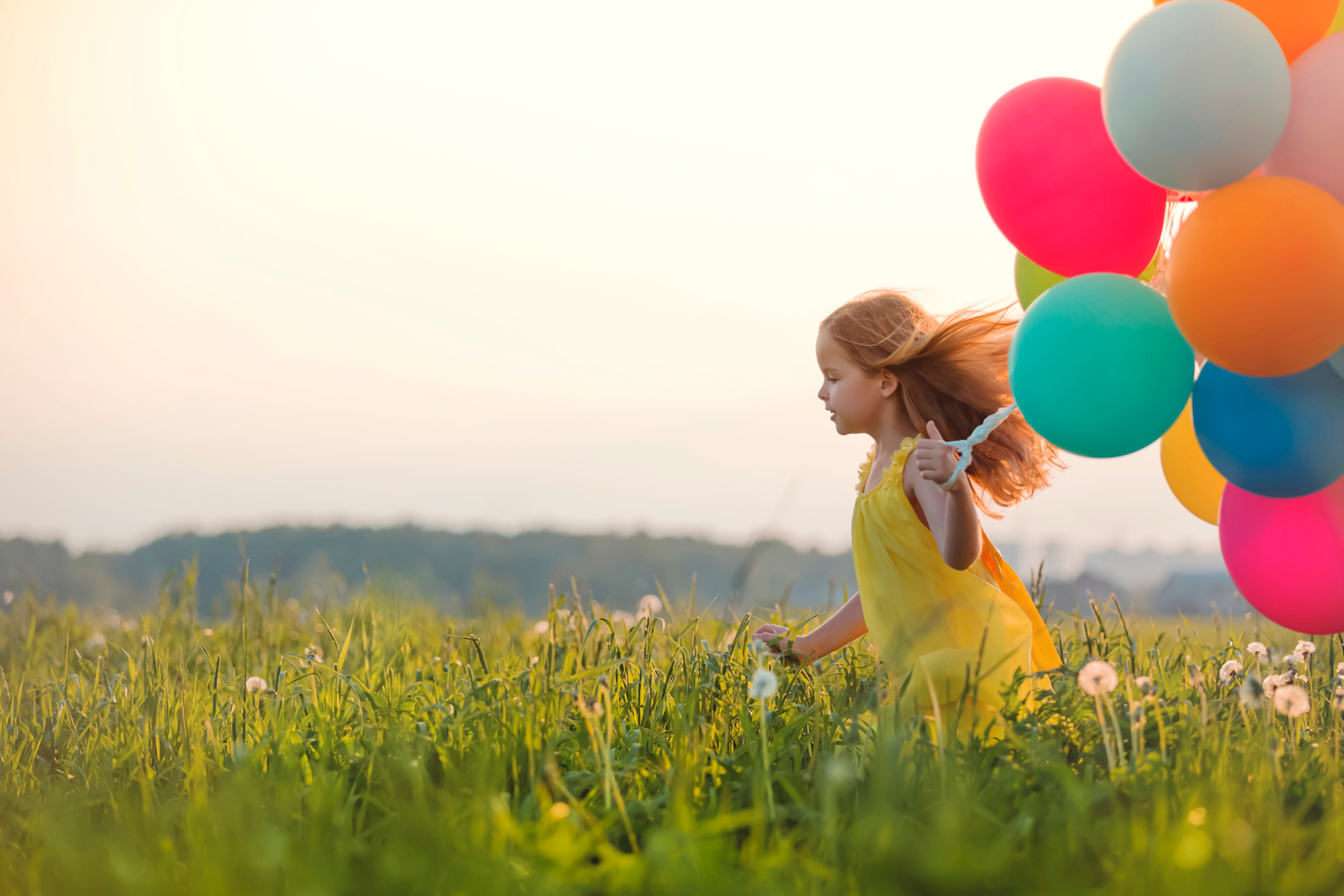 InnehållInledningFöreningen Stenungsöns Ungdomsgårds Fond (FSUF) är glada och tacksamma för vi årligen har möjlighet att dela ut bidrag till organisationer som stödjer goda projekt i samma anda som verksamheten på Stenungsögården tidigare haft, d.v.s. projekt som främjar barns och ungdomars sociala och andliga utveckling samt förståelse och respekt mellan människor, främjar mötesplatser och verksamhet präglade av kristna värderingar, där människor med olikartad bakgrund kan utbyta erfarenheter och lära känna varandra och kristen tro.De organisationer som mottagit medel från fonden har också förbundit sig, i enlighet med villkoren i ansökan att senast fyra veckor efter projektets slut lämna en skriftlig slutrapport (detta dokument)att vid eventuell inbjudan, muntligen presentera och redovisa projektet på föreningens nästkommande årsmöteMottagande organisation: <Fyll i organisationens namn här>Projekt: <Fyll i namnet på projektet här>Beviljat belopp<Fyll i mottaget belopp> krStart- och slutdatumStartdatum:Slutdatum:Vad handlade vårt projekt om?Skriv härBakgrund och mål med projektet och varför vi ville genomföra detSkriv härVad bidraget har fått betyda för deltagarna och vår verksamhet.Skriv härHar de uppsatta målen uppnåtts?Skriv härBilderBifoga gärna någon eller några bilderFör mer informationKontaktperson:Kontaktuppgifter: email, mobilnummer etcLänk: